Contrat d’administration et plan annuel 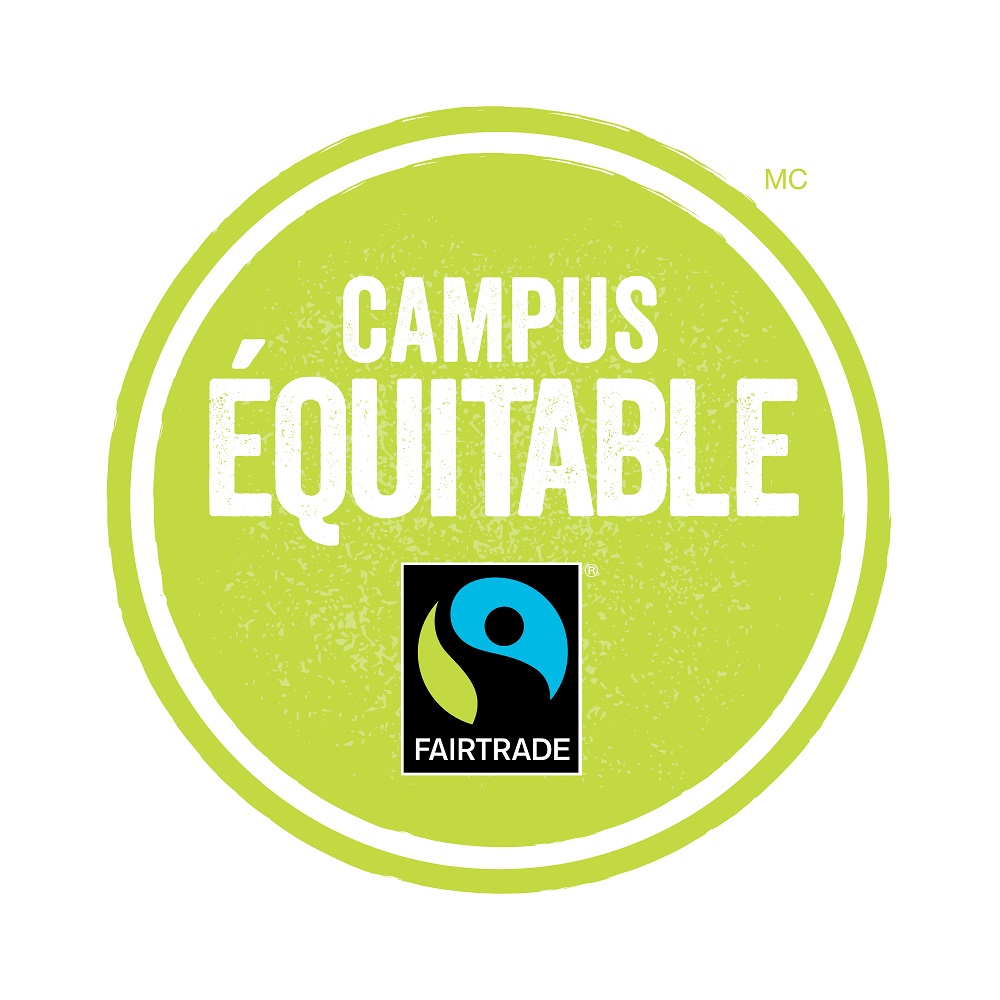 Le programme Campus équitable reconnaît les collèges et les universités démontrant un engagement profond envers le commerce équitable. Il a une vision à long terme pour la sensibilisation et le soutien du commerce équitable, en plus d’avoir été désigné pour répondre aux besoins et aux opportunités disponibles dans un éventail de campus différents, petits ou grands, à travers le Canada.Ce formulaire devrait être complété par le représentant administratif du comité de direction du Campus équitable et soumis par le comité avec le formulaire de candidature pour la désignation de Campus équitable. L’information partagée dans ce document devrait aider le comité de direction et l’administration universitaire dans leur planification de l’année suivant la désignation et fournira de l’information pour les renouvellements à venir.Les objectifs identifiés dans ce formulaire devraient viser à soutenir les critères du programme de Campus équitable (voir le Guide d’action du Campus équitable pour plus de détails).Nous, soussignés, au nom de [NOM DU COLLÈGE OU DE L’UNIVERSITÉ], nous nous engageons à acheter du café, du thé et du chocolat certifiés Fairtrade, en accord avec les critères de disponibilité du programme de Campus équitable.En tant que partie intégrante de notre engagement au programme de Campus équitable, nous, soussignés, sommes également d’accord pour travailler à atteindre les objectifs suivants pour l’année [ANNÉE SUIVANTE]. Veuillez inclure des détails sur :Le contenu qui sera présent sur le site Internet du campus;Les dates probables d’annonce de la désignation; Les plans pour d’éventuels événements de sensibilisation;Les objectifs d’approvisionnement additionnel en produits Fairtrade.Les objectifs d’intégrer des produits certifiés Fairtrade dans des points de vente et détaillants indépendants. De plus, nous, soussignés, reconnaissons qu’une désignation de Campus équitable exigera du comité de direction du Campus équitable qu’il présente un rapport annuel afin de conserver sa désignation. Signé,(Veuillez inclure le nom et la signature du représentant administratif participant au comité de direction du Campus équitable.)A été témoinObjectifDétailsÉchéancierNomSignatureDateNomSignatureDate